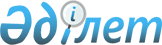 О создании Республиканского государственного предприятия "Еciл су" Комитета по водным ресурсам Министерства природных ресурсов и охраны окружающей среды Республики КазахстанПостановление Правительства Республики Казахстан от 24 июля 2001 года N 1001

      В целях улучшения водоснабжения населения Северо-Казахстанской и Костанайской областей питьевой водой Правительство Республики Казахстан постановляет: 

      1. Создать Республиканское государственное предприятие на праве хозяйственного ведения "Есiл су" Комитета по водным ресурсам Министерства природных ресурсов и охраны окружающей среды Республики Казахстан (далее - Предприятие). 

      2. Определить органом государственного управления Предприятием, а также органом, осуществляющим по отношению к нему функции субъекта права государственной собственности, Комитет по водным ресурсам Министерства природных ресурсов и охраны окружающей среды Республики Казахстан. 

      3. Основным предметом деятельности Предприятия определить осуществление хозяйственной деятельности в области водоснабжения. 

      4. Комитету по водным ресурсам Министерства природных ресурсов и охраны окружающей среды Республики Казахстан в установленном законодательством Республики Казахстан порядке: 

      1) утвердить Устав Предприятия и обеспечить его регистрацию в органах юстиции; 

      2) принять иные меры, вытекающие из настоящего постановления. 

      5. Утратил силу постановлением Правительства РК от 05.08.2013 № 796.      6. Контроль за исполнением настоящего постановления возложить на Заместителя Премьер-Министра Республики Казахстан - Министра энергетики и минеральных ресурсов Республики Казахстан Школьника В.С.     7. Настоящее постановление вступает в силу со дня подписания.     Премьер-Министр     Республики Казахстан     (Специалисты: Мартина Н.А.,                   Абрамова Т.М.)
					© 2012. РГП на ПХВ «Институт законодательства и правовой информации Республики Казахстан» Министерства юстиции Республики Казахстан
				